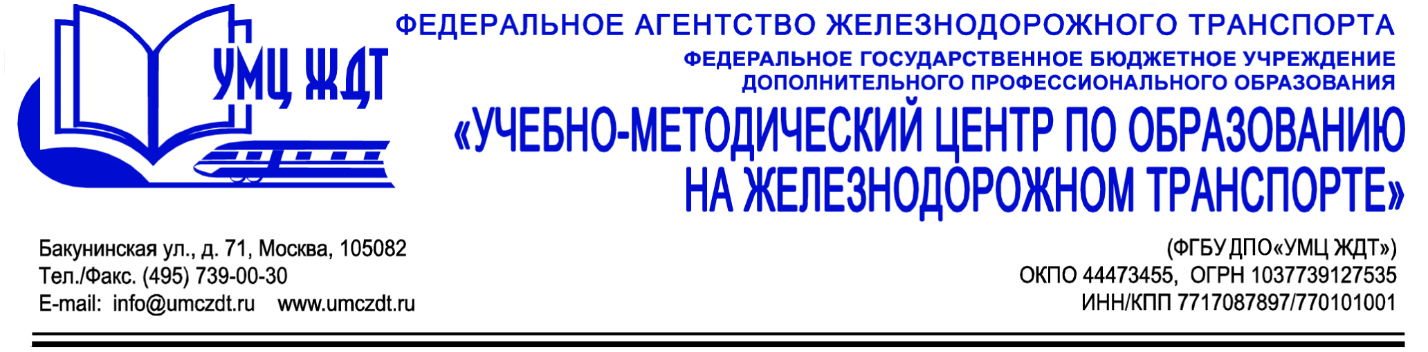 Учебно-тематический пландополнительная профессиональная программа (повышение квалификации) Актуальные вопросы ФУМО по разработке программно-методического обеспечения СПО№ п/пНаименование разделаВсего часовв том числев том числеФорма контроля№ п/пНаименование разделаВсего часовлекцииПЗ, СЗФорма контроля1Раздел 1. Нормативно-правовое обеспечение организации работы федеральных учебно-методических объединений88анализ1.1Комплекс мер, направленных на совершенствование системы СПО на 2015-2020 гг. (утверждено распоряжением Правительства Российской Федерации от 3 марта 2015 г. № 349-р)221.2Проект «Образование» по направлению «Подготовка высококвалифицированных специалистов и рабочих кадров с учетом современных стандартов и передовых технологий» (утвержден президиумов Совета при Президенте Российской Федерации по стратегическому развитию и приоритетным проектам, протокол от 25 октября 2016 г. № 9)221.3Федеральный закон «Об образовании в Российской Федерации»221.4Федеральные государственные образовательные стандарты среднего профессионального образования222Раздел 2. Организация деятельности ФУМО СПО211проект плана2.1Основные направления деятельности ФУМО. Структура ФУМО112.2Планирование работы ФУМО113Раздел 3. Комплексное методическое обеспечение учебного процесса СПО в современных условиях13583.1Государственная и общественная регламентация образовательной деятельности СПО113.2Актуализация и разработка проектов ФГОС СПО3123.3Актуальные проблемы разработки и апробации образовательных программ, УМК и КИМ по профессиям и специальностям СПО по УГПС 23.00.00 и сопряженным железнодорожным профессиям, специальностям2113.4Обеспечение научно-методического и учебно-методического сопровождения разработки и реализации примерных основных образовательных программ2113.5Организация разработки совместно с объединениями работодателей фондов оценочных средств (ФОС) для оценки знаний, умений, навыков и уровня сформированности компетенции обучающихся2113.6Определение и утверждение видов ФОС11Подготовка группового проекта по разработке образовательной программы22Итоговая аттестация11зачетИтого 24717